Publicado en Madrid el 13/09/2022 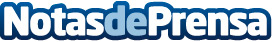 Consultia Business Travel comienza su segundo roadshowLa compañía pone en marcha para este último trimestre del año nuevas presentaciones itinerantes en Madrid, Sevilla, Valencia y Bilbao para acercar la tecnología de Destinux a nuevas empresas. La presentación itinerante llegará también a Portugal con dos eventos en Lisboa y OportoDatos de contacto:María Contenente913022860Nota de prensa publicada en: https://www.notasdeprensa.es/consultia-business-travel-comienza-su-segundo Categorias: Nacional Viaje Andalucia Valencia País Vasco Turismo Eventos Software Recursos humanos http://www.notasdeprensa.es